Social- och miljöutskottets betänkandeUtvärdering av den nya lagen om hemvårdsstödÅtgärdsmotion nr 4/2016-2017INNEHÅLLSammanfattning	1Motionärens förslag	1Utskottets förslag	1Utskottets synpunkter	1Ärendets behandling	1Utskottets förslag	2SammanfattningMotionärens förslagI lagtingsledamot Stephan Toivonens åtgärdsmotion föreslås att lagtinget uppmanar landskapsregeringen att redan under sommaren 2017 inleda utvärderingen av den nya landskapslagen om hemvårdsstöd såväl när det gäller kostnaderna som effekterna mot bakgrund av de syften, som lagstiftaren hade. Utskottets förslagUtskottet föreslår att åtgärdsmotionen förkastas. Utskottets synpunkterDen nya landskapslagen (2015:68) om hemvårdsstöd trädde i kraft den 1 januari 2016. För att kunna bedöma om syftet med en lag uppnåtts krävs ett tillräcklig omfattande faktaunderlag, vilket inte enligt utskottet hade varit fallet om utvärderingen av den nya landskapslagen om hemvårdsstöd hade inletts redan under sommaren 2017. I landskapsregeringens förslag till budget för landskapet Åland 2019 framgår att landskapsregeringen avser att genomföra en utvärdering av landskapslagen om hemvårdsstöd under år 2019. Utskottet konstaterar således att den utvärdering av landskapslagen om hemvårdsstöd som motionären efterlyser kommer att genomföras och föreslår därför att motionen förkastas.  Ärendets behandlingLagtinget har den 19 april 2017 inbegärt social- och miljöutskottets yttrande i ärendet.	Utskottet har i ärendet hört ministern Wille Valve och avdelningschefen Bengt Michelsson. 	I ärendets avgörande behandling deltog ordföranden Carina Aaltonen, viceordföranden Mikael Lindholm samt ledamöterna Fredrik Fredlund, Igge Holmberg och Pernilla Söderlund.Utskottets förslagMed hänvisning till det anförda föreslår utskottetatt lagtinget förkastar åtgärdsmotionen nr 4/2016-2017.__________________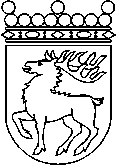 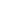 Ålands lagtingBETÄNKANDE nr 1/2018-2019BETÄNKANDE nr 1/2018-2019DatumSocial- och miljöutskottet2018-11-27Till Ålands lagtingTill Ålands lagtingTill Ålands lagtingTill Ålands lagtingTill Ålands lagtingMariehamn den 27 november 2018Mariehamn den 27 november 2018OrdförandeCarina AaltonenSekreterareCarina Strand